Sample Course Outline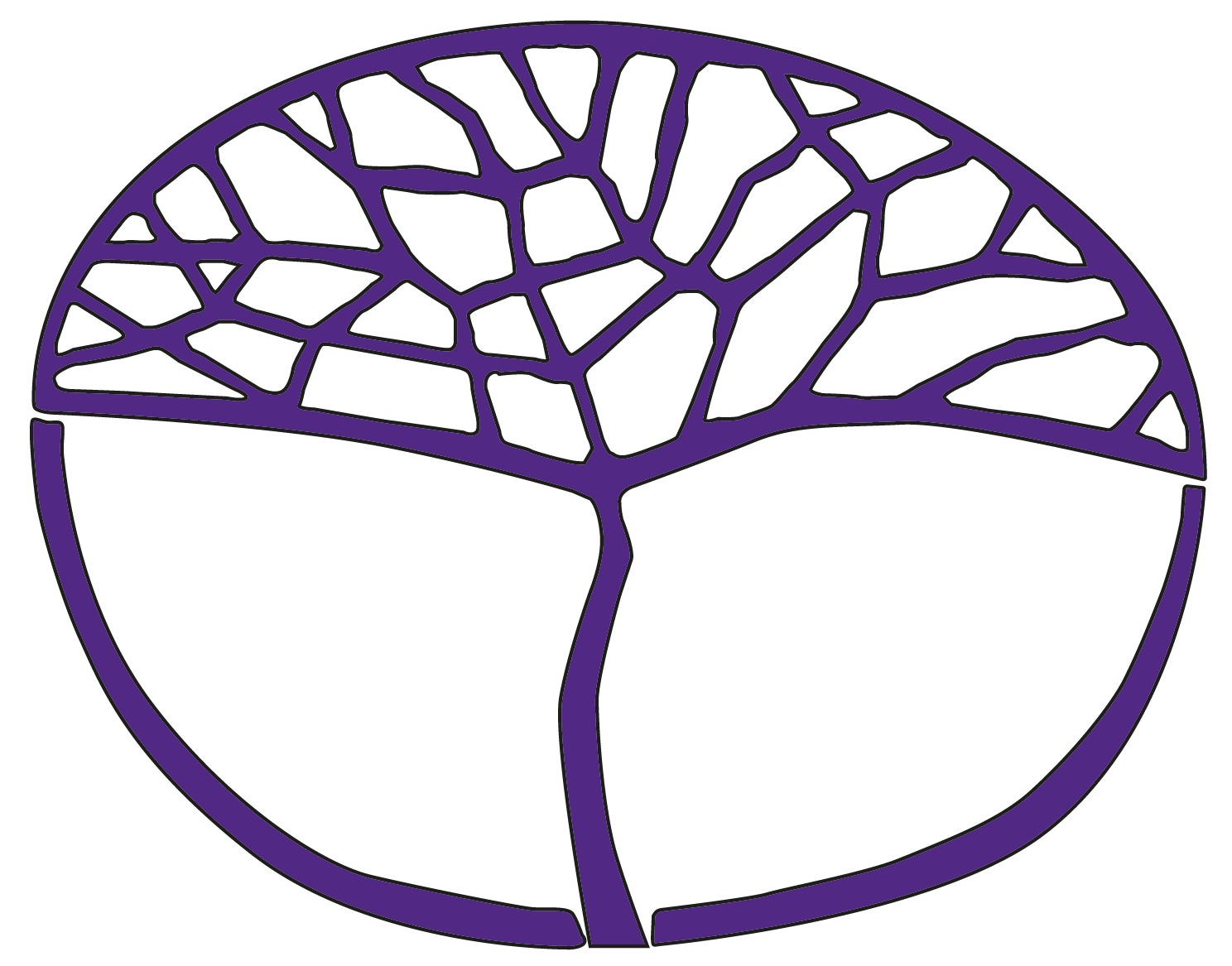 Modern HistoryATAR Year 12Unit 4 – Elective 2: Australia’s engagement with AsiaCopyright© School Curriculum and Standards Authority, 2018This document – apart from any third party copyright material contained in it – may be freely copied, or communicated on an intranet, for non-commercial purposes in educational institutions, provided that the School Curriculum and Standards Authority is acknowledged as the copyright owner, and that the Authority’s moral rights are not infringed.Copying or communication for any other purpose can be done only within the terms of the Copyright Act 1968 or with prior written permission of the School Curriculum and Standards Authority. Copying or communication of any third party copyright material can be done only within the terms of the Copyright Act 1968 or with permission of the copyright owners.Any content in this document that has been derived from the Australian Curriculum may be used under the terms of the Creative Commons Attribution 4.0 International licence.DisclaimerAny resources such as texts, websites and so on that may be referred to in this document are provided as examples of resources that teachers can use to support their learning programs. Their inclusion does not imply that they are mandatory or that they are the only resources relevant to the course.Sample course outlineModern History – ATAR Year 12Semester 2 – Unit 4 – The modern world since 1945This outline is based on the elective: Australia’s engagement with AsiaWeekKey teaching points1The development of Historical Skills is intrinsic to the teaching of this unitThe impact of the following forces should be considered, where appropriate, throughout the unit:economic, external forces/international relations, ideas, leadership, political, social/culturalAn overview, as background, of the impact of WWII, including:the significance of the fall of Singaporethe political and social impact of the war with Japan the increasing regional involvement of the United States movements towards decolonisation the role of significant individuals during the period, including political, economic and military leaders2−5The nature of Australia’s response to key developments in international relations, including:the success of the Communists in Chinathe Korean WarIndonesian claims for independencethe Malay Crisisthe Vietnam WarCambodiaEast Timorthe impact of international relations within Australia, including political impactsthe significant ideas of forward defence, communism, decolonisation, nationalism, and 
peace-keepingthe role of significant individuals during the period, including political and military leaders6–7The formation of formal alliances and forums including:the Colombo PlanANZUSSEATOAsia-Pacific Economic Cooperation (APEC)Association of Southeast Asian Nations (ASEAN)/ASEAN ForumThe reasons for these alliances and forums, including the significant concepts of:powerful friendsregional securitythe political impacts in Australia as a result of formal alliances and forumsthe role of significant individuals during the period, including political, economic and military leaders8–9The significance of Australia’s immigration policies on regional relationships after WWII, including:Australia’s adherence to the White Australia Policy until 1973 changing attitudes towards Japanese war bridesthe acceptance of refugees from Asiafamily reunions, skilled and business migrationthe political impacts as a result of immigration policiesthe significant ideas of assimilation, multiculturalism, humanitarianism, asylum and exclusion10–11The influence of cultural ties with Asia, including:debates on Asian immigrationpopular culturetraveleducationreligionthe role of significant individualsthe political impacts in Australia as a result of cultural ties12−14Trade and economic ties between Australia and Asiaan overview of the changing nature and ongoing importance of Australia’s trade with Asiaa case study of the trade relations between Australia and EITHER China OR Japan, including how these relations reflect the changing nature of economic development in the chosen country and its impact on Australiathe political impacts in Australia of these economic tiesthe role of significant individuals during the period, including political and economic leaders15Examination (Semester 2)Historical SkillsThe following skills will be developed during this unit.Chronology, terms and conceptsidentify links between events to understand the nature and significance of causation, continuity and change over timeuse historical terms and concepts in appropriate contexts to demonstrate historical knowledge and understandingHistorical questions and researchformulate, test and modify propositions to investigate historical issuesframe questions to guide inquiry and develop a coherent research plan for inquiryidentify, locate and organise relevant information from a range of primary and secondary sourcespractise ethical scholarship when conducting researchAnalysis and use of sourcesidentify the origin, purpose and context of historical sourcesanalyse, interpret and synthesise evidence from different types of sources to develop and sustain an historical argumentevaluate the reliability, usefulness and contestable nature of sources to develop informed judgements that support an historical argumentPerspectives and interpretationsanalyse and account for the different perspectives of individuals and groups in the pastevaluate critically different historical interpretations of the past, how they evolved, and how they are shaped by the historian’s perspectiveevaluate contested views about the past to understand the provisional nature of historical knowledge and to arrive at reasoned and supported conclusionsExplanation and communicationdevelop texts that integrate appropriate evidence from a range of sources to explain the past and to support and refute argumentscommunicate historical understanding by selecting and using text forms appropriate to the purpose and audienceapply appropriate referencing techniques accurately and consistently